STRUKTUR ORGANISASI PPID PELAKSANABIRO ORGANISASISEKRETARIAT DAERAH PROVINSI SUMATERA BARAT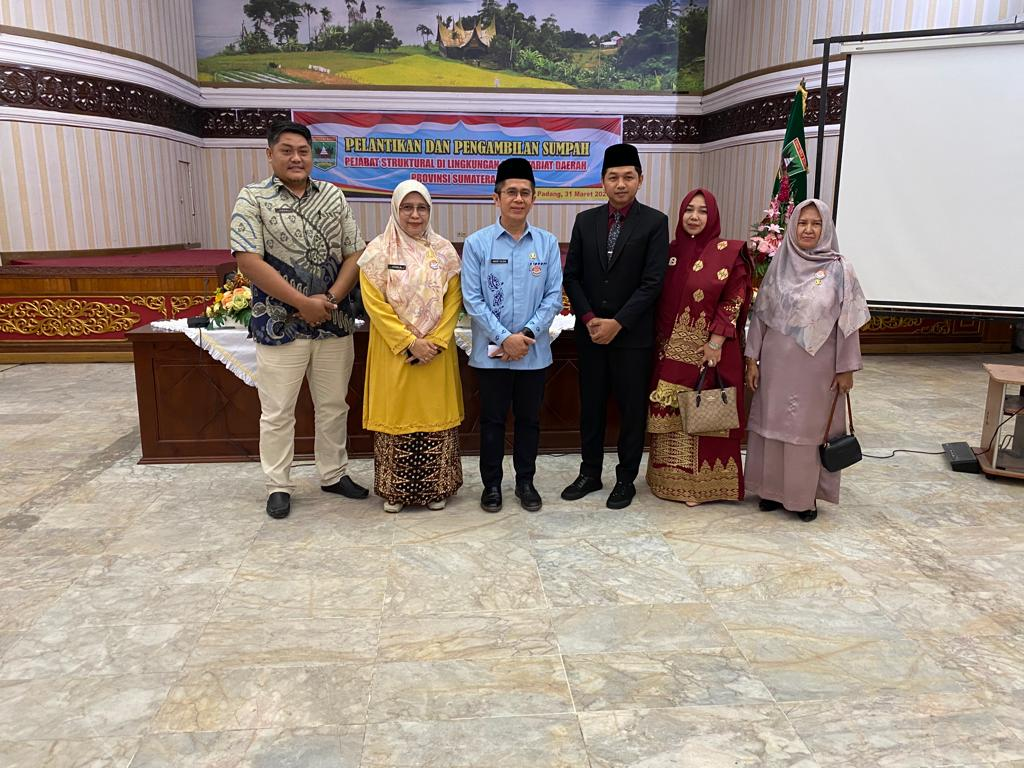 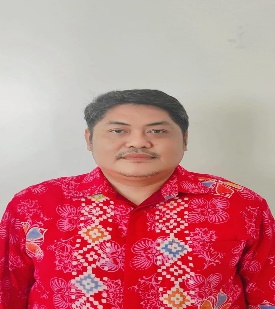 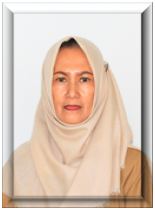 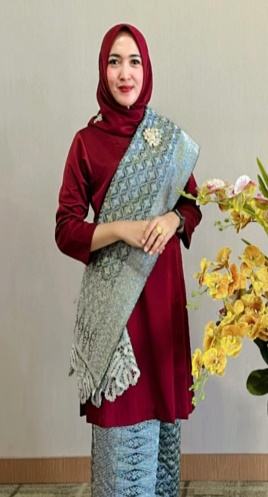 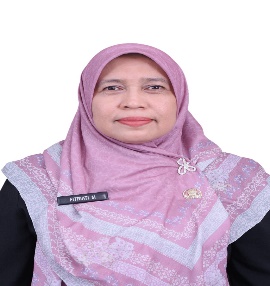 